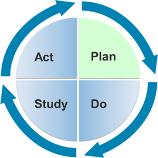 Learning Guide 2.1 Transition- Setting the Stage: Pre-ModuleObjectivesIdentify the challenges practitioners face when working with families and children with disabilities transitioning between settings (i.e., hospital-home, early intervention-preschool, preschool-kindergarten). DescriptionIn this activity, learners will engage in a think-pair-share activity to reflect on common questions regarding a dilemma of practice for transition. Materials/ResourcesNoneFacilitator InstructionsView Module 2: Transition “Setting the Stage.”Instruct learners to engage in a think-pair-share. First learners will spend 1 minute gathering their thoughts on the dilemma. Then learners will share their thoughts with a partner. Last, invite a few groups to share what they discussed. Use these questions as a guide: (Display the questions for learners to see)As a practitioner, where would you begin in providing support to this family?What types of support might you provide before, during, and after families and their child transition to a new setting?How can you best support children’s successful adjustment and positive outcomes for both the child and family?Suggested AssessmentNoneNOTE: Remember to complete Module 2: Interaction- Setting the Stage: The Wrap-Up after learners have had the opportunity to engage in module content!Distance Learning TipsLearners can respond in virtual groups or develop questions individually and post them to a discussion forum.Related Content: Module 2, Setting the Stage Instructional Method: Problem Solving SessionLevel: IntermediateEstimated Time Needed: 10-15 minutesLearner Form: None